«Белая ладья-2022»
19 марта в Доме детского творчества состоялся финал муниципального этапа Всероссийских соревнований по шахматам «Белая ладья». В отборочном турнире приняли участие более 50 юных игроков.
Состязания проходили в личном и общекомандном зачётах в трёх возрастных группах. Поэтому и победители были определены в каждой из этих групп.
В результате напряжённой вдумчивой игры первые места в личных зачётах в своих возрастных группах завоевали:
Среди дошкольников (девочки) – Марина ИЛЬИНА (д/с «Светлячок»).
Среди дошкольников (девочки) – Александр СЕМЁНОВ (д/с «Светлячок»).
Среди первоклассников (девочки) – Николь БЕЛОБОРОДОВА (СОШ №1).
Среди первоклассников (мальчики) – Руслан СЕМЁНОВ (СОШ №1).
Возрастная группа «2-3 классы» (девочки) – Анастасия БОГДАНОВА (СОШ №2).
Возрастная группа «2-3 классы» (мальчики) – Дмитрий ГАВРИЛОВ (СОШ №2).
В общекомандном зачёте места распределились следующим образом:
«Дошкольники»:
1 место – д/с «Светлячок»;
2 место – д/с «Берёзка»;
3 место – д/с «Солнышко».
«Первые классы»:
1 место – СОШ №1;
2 место – Староторопская СОШ.
«2-3 классы»:
1 место – СОШ №2;
2 место – СОШ №1.
Юные шахматисты в ходе соревнований продемонстрировали такие качества, как самообладание, память, внимание, логику и смекалку, необходимые для того, чтобы добиваться побед в этой интеллектуальной спортивной игре.
Победители в своих возрастных группах были награждены медалями, дипломами и вымпелами. Участники, занявшие 2-3 места дипломами и вымпелами.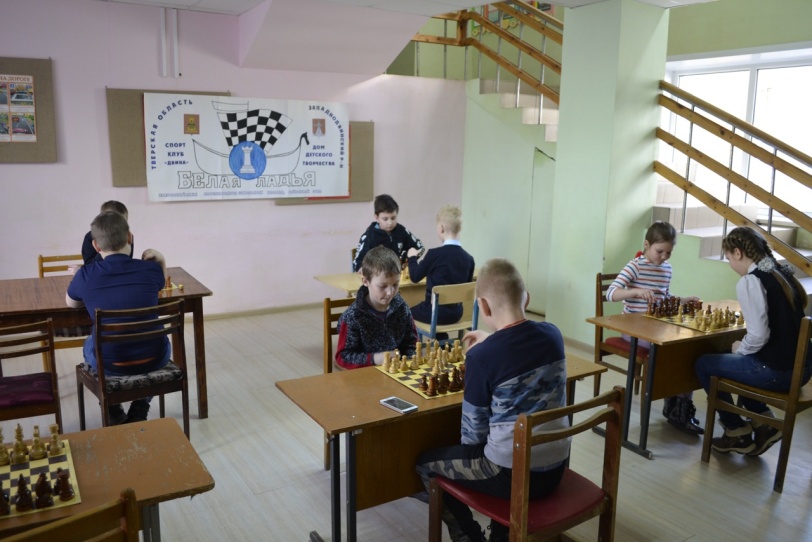 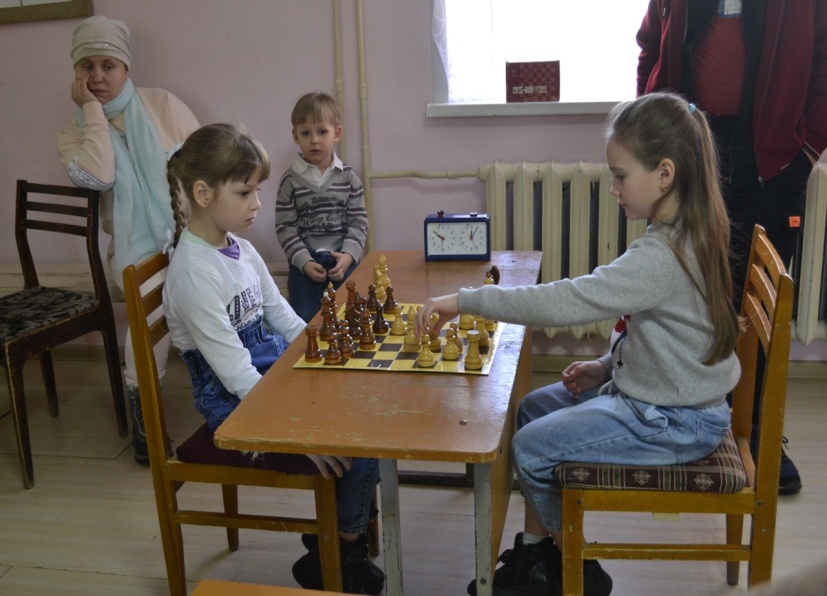 